Pressemeldung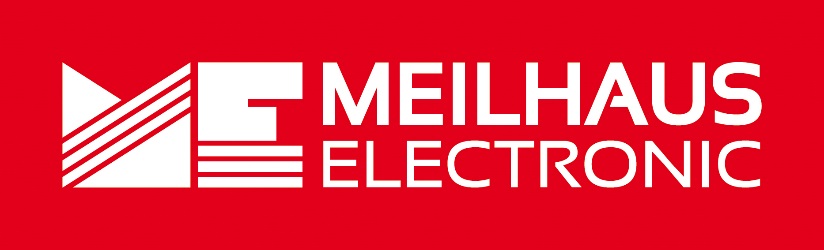 Datum:	September 2020Text/Bilder online:	https://www.meilhaus.de/infos/news/presse/2020-q3
PR22-2020-ME-582x.docx
PR22-2020-ME-582x-1.jpg
PR22-2020-ME-582x-2.jpgThema/Subject:	ME-582x Messkarten bei Meilhaus Electronic GmbH.Sperrfrist:	-„Mutmacher“ auch in Krisenzeiten - Blick in die Zukunft mit neuen ProduktenOpto-isolierte Digital-I/O Embedded-PC-Karte ME-5820Alling, September 2020 – Viele Firmen mussten auf die aktuelle Krise durch die Covid-Pandemie mit Maßnahmen wie Isolation im Homeoffice, Kurzarbeit oder gar Kündigungen reagieren. Anders die Meilhaus Electronic GmbH, die sich selbst als „Mutmacher“ in der Krise sieht: Meilhaus Electronic steht seit über 43 Jahren wirtschaftlich auf gesundem Boden, denn ein wirtschaftlich und auch umwelttechnisch nachhaltiges Agieren ist eine der Prioritäten des Unternehmens. Meilhaus Electronic ist ein eigenfinanziertes und von Banken unabhängiges Familienunternehmen. So konnte die Firma auch in der aktuellen Krise ohne staatliche Förderungen auskommen. Dank der großzügigen Büroräume, durch die vorgeschriebenen Mindestabstände gut einzuhalten sind, konnte der normale Geschäftsbetrieb durchgehend aufrechterhalten werden. Kurzarbeit oder gar Kündigungen kamen zu keinem Zeitpunkt in Frage. Mit der Neuentwicklung von Meilhaus-Electronic-eigenen Produkten wie Mess- und Kommunikationskarten (inkl. Software) schaut das Unternehmen zuversichtlich in die Zukunft und investiert in einen weiteren großen Schritt nach vorne. Als erstes Ergebnis der Meilhaus Electronic Entwicklung stellt das Unternehmen nun die ME-5820 vor.Die ME-5820 ist eine vielseitige, opto-isolierte Digital-I/O PC-Messkarte. Sie ist das erweiterte Nachfolge-Modell der weit verbreiteten ME-5810A/B in modernisierter, verbesserter Architektur mit neuem FPGA. Sie bietet 16 oder 32 Digital-Ein- und 16 oder 32 Digital-Ausgänge. Die Eingänge haben einen variablen Pegel von 5 - 60 V, die Ausgänge 15 - 30 V bei einer Isolationsspannung bis 1 kV. Sink/Source ist pro Ausgangs-Port per Software umschaltbar, wobei der Strom für Sink 50 mA/Kanal und für Source 180...370 mA/Kanal beträgt. Als Information für die vielen langjährigen Anwender: Die Karte ersetzt die Modelle ME-5810A und ME-5810B. Neben den bekannten Funktionen wie Source-/Sink-Wahl, Bitmuster-Vergleich, Single-Digital-I/O, Frequenz-Messung bis 3 kHz und 3 isolierten 16-bit-Zählern bietet die Karte volle Kompatibilität zu den Vorgänger-Modellen in Stecker und Treiber-Software (Treiber-System ME-iDS für Windows, inkl. Lab-VIEW-Treiber). Das bisherige Modell ME-5810B mit zwei mal 32 Kanälen, das in Huckepack-Technik realisiert war, wird jetzt ersetzt durch die ME-5821. Beim neuen Modell ist die komplette Funktionalität kompakt und ohne Huckepack-Technik auf der Basiskarte untergebracht. Dadurch wird Platz im PC-System eingespart. Die neuen Karten sind für den PCI-Express-Bus (x1, Version 2.0) sowie PXI-Express (x1 Version 2.0, PICMG 2.0 R3) verfügbar.Die neuen Modelle sind ab sofort im Web-Shop www.meilhaus.de erhältlich.Über Meilhaus Electronic:Die Meilhaus Electronic GmbH mit Sitz in Alling bei München gehört zu den führenden europäischen Entwicklern, Herstellern und Vertriebs-Unternehmen auf dem Gebiet der PC-Mess- und Schnittstellen-Technik. Seit 1977 bietet die Meilhaus Electronic GmbH Know-how, innovative Entwicklungen und individuelle, kundenspezifische, EMV-gerechte Lösungen für die professionelle Messtechnik im Bereich der Hochfrequenztechnik. Das Produktspektrum umfasst Messinstrumente wie VNA, 5G Transceiver Messgerät, Funkkommunikationsanalysator, Datenlogger, Schnittstellen, Kabeltester, Software sowie PC-Karten und Komponenten für PCI-Express, PCI, USB und Ethernet.Im März 2017 feierte Meilhaus Electronic das 40-jährige Firmenjubiläum.Alles rund um die PC-Messtechnik: Messwerterfassung, Steuerung und Datenübertragung in Labor und Industrie. Erfahren Sie mehr unter www.meilhaus.dePresse-KontaktMarcella Dallmayer
m.dallmayer@meilhaus.deErnst Bratz
e.bratz@meilhaus.de
Tel. (0 81 41) 52 71-171Wir freuen uns über eine Veröffentlichung (Print/Online/Newsletter) und stehen Ihnen für weitere Beiträge und Rückfragen gerne zur Verfügung.Die aktuelle Pressemitteilung inklusive hochauflösendem Bildmaterial finden Sie zum Download unter 
www.meilhaus.de/infos/news/presseMeilhaus Electronic GmbHMEsstechnik fängt mit ME an.www.meilhaus.comAm Sonnenlicht 282239 Alling bei MünchenTel.:	(0 81 41) 52 71 - 0Fax:	(0 81 41) 52 71 - 129sales@meilhaus.de